EARLY CARE AND EDUCATION RESOURCES 
IN MY COMMUNITY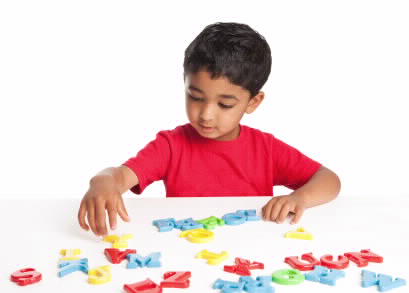 There’s more! In addition to the above resources, you can get information and referrals for many different types of services, including early care and education services by:Calling 211 (outside of New York City) or 311 (New York City) Visiting https://211nys.org/find-services (outside of New York City) or https://access.nyc.gov/ (New York City).Also, make sure to check places like libraries, family resource centers, community action centers, programs for pregnant and parenting teens, etc. for additional local resources.ProgramServes birth-3-years oldServes 
3-5 years oldStatewide list of local/county contactsWhat is this program called in my community?Contact Name, Address, 
Email, PhoneChild Care Resource & Referral (CCR&R) (Provides information and resources only)XXhttps://ocfs.ny.gov/main/childcare/referralagencies.asp Child Care SubsidiesXXhttps://ocfs.ny.gov/main/childcare/localdss.aspHead Start/
Early Head StartX
(Early Head Start)X
(Head Start)https://eclkc.ohs.acf.hhs.gov/center-locator Pre-KX(4-year-olds & in certain school districts programs for 3-year-olds)http://www.p12.nysed.gov/upk/upkdirectory.html 
For NYC, contact Pre-K Outreach: 718-935-2009Early InterventionXhttps://www.health.ny.gov/community/infants_children/early_intervention/county_eip.htm PreschoolSpecial EducationXContact the local school district’s Chairperson of the Committee on Special Education by visiting http://eservices.nysed.
gov/sedreports/list?id=1 and searching for “School Districts: Active School Districts Director of Special Ed Info.” For NYC, see: https://www.schools.nyc.gov/special-education/help/cpse-cse  Home VisitingProgramsXhttps://www.health.ny.gov/community/pregnancy/home_visiting_programs/pregnant_parenting_fam.htm#list McKinney-Vento LiaisonMcKinney-Vento LiaisonMcKinney-Vento Liaisonhttps://nysteachs.org/lea-liaisons/ Shelter and Housing ProvidersShelter and Housing ProvidersShelter and Housing Providershttps://otda.ny.gov/workingfamilies/dss.asp (family shelters) https://www.nyscadv.org/find-help/program-directory.html (family shelters for survivors of domestic violence)https://otda.ny.gov/programs/housing/providers/ (housing providers)https://www.lawhelpny.org/ (eviction prevention)Other local 
resources:Other local 
resources:Other local 
resources:Other local 
resources:Other local 
resources:Other local 
resources:My Early Childhood 
Go-To Resource:My Early Childhood 
Go-To Resource:My Early Childhood 
Go-To Resource:My Early Childhood 
Go-To Resource:My Early Childhood 
Go-To Resource:My Early Childhood 
Go-To Resource: